UNIVERSITATEA DE MEDICINĂ ȘI FARMACIE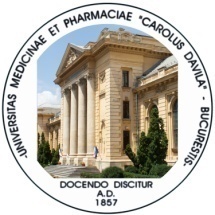 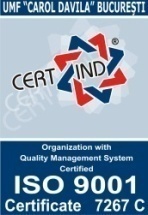 “CAROL DAVILA” din BUCUREȘTIFACULTATEA DE MEDICINĂ                                                                   DECANATB-dul Eroii Sanitari, nr. 8, sector 5, BUCUREȘTI, cod 050474Tel/Fax 021 318 07 60,  e-mail: decanatmedicina@umfcd.roAvizat Consiliul Facultății din data de 16.12.2019Decan, Prof. Univ. Dr. Florin Cătălin Cîrstoiu  COMISII ȘEF DE LUCRĂRI – SEMESTRUL I - an universitar 2019/2020NR. CRT.DEPARTAMENTDISCIPLINĂ POSTUL SCOS LA CONCURSCOMISIIDEP. 1 PRECLINIC – ȘTIINȚE FUNCȚIONALEFARMACOLOGIE ȘI FARMACOTERAPIESL POZ. 9PREȘEDINTE: PROF. UNIV. DR. ION GIGEL FULGA– UMF “CAROL DAVILA” BUCUREȘTIMEMBRI:PROF. UNIV. DR. VALERIU ATANASIU– UMF “CAROL DAVILA” BUCUREȘTICONF. UNIV. DR. AURELIA ZUGRAVU– UMF “CAROL DAVILA” BUCUREȘTICONF. UNIV. DR. ISABEL GHIȚĂ– UMF “CAROL DAVILA” BUCUREȘTISL UNIV. DR. LILIANA STANCIU– UMF “CAROL DAVILA” BUCUREȘTIMEMBRU SUPLEANT: PROF. UNIV. DR. LEON ZĂGREAN– UMF “CAROL DAVILA” BUCUREȘTISECRETAR: SL UNIV. DR. MIHNEA COSTESCU – UMF “CAROL DAVILA” BUCUREȘTICONTESTAȚII SL POZ. 9PREȘEDINTE: PROF. UNIV. DR. OANA COMAN– UMF “CAROL DAVILA” BUCUREȘTIMEMBRI:PROF. UNIV. DR. TUDOR SAVOPOL– UMF “CAROL DAVILA” BUCUREȘTISL UNIV. DR. CORINA MUSCUREL– UMF “CAROL DAVILA” BUCUREȘTICONF. UNIV. DR. BOGDANA VIRGOLICI– UMF “CAROL DAVILA” BUCUREȘTICONF. UNIV. DR. ANA MARIA ZĂGREAN– UMF “CAROL DAVILA” BUCUREȘTIMEMBRU SUPLEANT: CONF. UNIV. DR. DIANA IONESCU– UMF “CAROL DAVILA” BUCUREȘTISECRETAR: SL UNIV. DR. HORIA PĂUNESCU– UMF “CAROL DAVILA” BUCUREȘTIDEP. 2 CLINIC - BOLI INFECȚIOASE,EPIDEMIOLOGIE, MICROBIOLOGIE, PARAZITOLOGIE,VIRUSOLOGIE, ENDOCRINOLOGIEENDOCRINOLOGIE – INST. PARHONSL POZ. 7PREȘEDINTE: PROF. UNIV. DR. CĂTĂLINA POIANĂ– UMF “CAROL DAVILA” BUCUREȘTIMEMBRI:CONF. UNIV. DR. DIANA LORETA PĂUN – UMF “CAROL DAVILA” BUCUREȘTICONF. UNIV. DR. MĂDĂLINA DANIELA MUȘAT – UMF “CAROL DAVILA” BUCUREȘTICONF. UNIV. DR. CARMEN GABRIELA BARBU– UMF “CAROL DAVILA” BUCUREȘTISL UNIV. DR. ȘERBAN RADIAN– UMF “CAROL DAVILA” BUCUREȘTIMEMBRU SUPLEANT: SL UNIV. DR. SORINA MARTIN– UMF “CAROL DAVILA” BUCUREȘTISECRETAR: AS. UNIV. DR. IONELA FLORINA BACIU – UMF “CAROL DAVILA” BUCUREȘTICONTESTAȚII SL POZ. 7PROF. UNIV. DR. SIMONA VASILICA FICA – UMF “CAROL DAVILA” BUCUREȘTIMEMBRI:CONF. UNIV. DR. DANIEL GRIGORIE– UMF “CAROL DAVILA” BUCUREȘTICONF. UNIV. DR. MONICA LIVIA GHEORGHIU– UMF “CAROL DAVILA” BUCUREȘTISL UNIV. DR. AURELIAN EMIL RANETTI– UMF “CAROL DAVILA” BUCUREȘTISL UNIV. DR. ANCA ELENA SÎRBU – UMF “CAROL DAVILA” BUCUREȘTIMEMBRU SUPLEANT: SL UNIV. DR. RALUCA ALEXANDRA TRIFĂNESCUSECRETAR: AS. UNIV. DR. SIMONA ANDREEA GĂLOIU– UMF “CAROL DAVILA” BUCUREȘTISL POZ. 8PREȘEDINTE: PROF. UNIV. DR. CĂTĂLINA POIANĂ– UMF “CAROL DAVILA” BUCUREȘTIMEMBRI:CONF. UNIV. DR. DIANA LORETA PĂUN – UMF “CAROL DAVILA” BUCUREȘTICONF. UNIV. DR. MADALINA DANIELA MUȘAT – UMF “CAROL DAVILA” BUCUREȘTICONF. UNIV. DR. CARMEN GABRIELA BARBU– UMF “CAROL DAVILA” BUCUREȘTISL UNIV. DR. ȘERBAN RADIAN– UMF “CAROL DAVILA” BUCUREȘTIMEMBRU SUPLEANT: SL UNIV. DR. SORINA MARTIN– UMF “CAROL DAVILA” BUCUREȘTISECRETAR: AS. UNIV. DR. IONELA FLORINA BACIU – UMF “CAROL DAVILA” BUCUREȘTICONTESTAȚII SL POZ. 8PROF. UNIV. DR. SIMONA VASILICA FICA – UMF “CAROL DAVILA” BUCUREȘTIMEMBRI:CONF. UNIV. DR. DANIEL GRIGORIE– UMF “CAROL DAVILA” BUCUREȘTICONF. UNIV. DR. MONICA LIVIA GHEORGHIU– UMF “CAROL DAVILA” BUCUREȘTISL UNIV. DR. AURELIAN EMIL RANETTI– UMF “CAROL DAVILA” BUCUREȘTISL UNIV. DR. ANCA ELENA SÎRBU – UMF “CAROL DAVILA” BUCUREȘTIMEMBRU SUPLEANT: SL UNIV. DR. RALUCA ALEXANDRA TRIFĂNESCUSECRETAR: AS. UNIV. DR. SIMONA ANDREEA GĂLOIU – UMF “CAROL DAVILA” BUCUREȘTIDEP. 3 CLINIC – NEFROLOGIE, UROLOGIE, IMUNOLOGIA TRANSPLANTULUI, DERMATOLOGIE, ALERGOLOGIEDERMATOLOGIE ONCOLOGICA – SP. UNIV. ELIASSL POZ. 6PREȘEDINTE: PROF. UNIV. DR. DAN MISCHIANU – UMF “CAROL DAVILA” BUCUREȘTIMEMBRI:PROF. UNIV. DR. CĂLIN GIURCĂNEANU – UMF “CAROL DAVILA” BUCUREȘTICONF. UNIV. DR. ANA MARIA FORSEA – UMF “CAROL DAVILA” BUCUREȘTICONF. UNIV. DR. ANA MARIA OPROIU – UMF “CAROL DAVILA” BUCUREȘTISL UNIV. DR. MARIA MAGDALENA CONSTANTIN – UMF “CAROL DAVILA” BUCUREȘTIMEMBRU SUPLEANT: SL UNIV. DR. OLGUȚA ORZAN – UMF “CAROL DAVILA” BUCUREȘTISECRETAR: AS. UNIV. DR. ȘTEFAN RASCU – UMF “CAROL DAVILA” BUCUREȘTICONTESTATII SL POZ. 6PREȘEDINTE: CONF. UNIV. DR. OVIDIU BRATU – UMF “CAROL DAVILA” BUCUREȘTIMEMBRI: CONF. UNIV. DR. BOGDAN GEAVLETE – UMF “CAROL DAVILA” BUCUREȘTICONF. UNIV. DR. FLOAREA SĂRAC -  FACULTATEA DE MEDICINĂ, UNIVERSITATEA DIN ORADEACONF. UNIV. DR. SIMONA IANOȘI – UMF CRAIOVACONF. UNIV. DR. TATIANA ȚĂRANU – UMF “GR. T. POPA” IAȘIMEMBRU SUPLEANT: CONF. UNIV. DR. GYULA LASZLO FEKETE UMF “GEORGE EMIL PALADE” TÎRGU MUREȘSECRETAR: SL UNIV. DR. DANIEL BĂDESCU – UMF “CAROL DAVILA” BUCUREȘTIDEP. 4 CLINIC – PATOLOGIE CARDIO-TORACICĂCARDIOLOGIE- SP. UNIV. ELIAS SL POZ. 3PREȘEDINTE: PROF. UNIV. DR. ADRIANA ILIEȘIU – UMF “CAROL DAVILA” BUCUREȘTIMEMBRI:PROF. UNIV. DR. MIRCEA CINTEZĂ – UMF “CAROL DAVILA” BUCUREȘTIPROF. UNIV. DR. IOAN MIRCEA COMAN – UMF “CAROL DAVILA” BUCUREȘTICONF. UNIV. DR. ANDREEA CATARINA POPESCU – UMF “CAROL DAVILA” BUCUREȘTICONF. UNIV. DR. ELISABETA BĂDILĂ – UMF “CAROL DAVILA” BUCUREȘTIMEMBRU SUPLEANT: SL UNIV. DR. CARMEN BELADAN – UMF “CAROL DAVILA” BUCUREȘTISECRETAR: AS. UNIV. DR. LAVINIA MATEI – UMF “CAROL DAVILA” BUCUREȘTICONTESTATII SL POZ. 3PREȘEDINTE:  PROF. UNIV. DR.  MARIA DOROBANȚU – UMF “CAROL DAVILA” BUCUREȘTIMEMBRI:PROF. UNIV. DR. CRISTIAN RĂSVAN BĂICUȘ – UMF “CAROL DAVILA” BUCUREȘTICONF. UNIV. DR. ROXANA DARABONȚ – UMF “CAROL DAVILA” BUCUREȘTICONF. UNIV. DR. DRAGOȘ BUMBĂCEA – UMF “CAROL DAVILA” BUCUREȘTISL UNIV. DR. RADU CIUDIN – UMF “CAROL DAVILA” BUCUREȘTIMEMBRU SUPLEANT: SL UNIV. DR. ANDREEA CĂLIN – UMF “CAROL DAVILA” BUCUREȘTISECRETAR: AS. UNIV. DR. LAVINIA MATEI – UMF “CAROL DAVILA” BUCUREȘTICARDIOLOGIE – INST. C.C. ILIESCUSL POZ. 12PREȘEDINTE: PROF. UNIV. DR. MIRCEA COMAN – UMF “CAROL DAVILA” BUCUREȘTIMEMBRI:PROF. UNIV. DR. BOGDAN ALEXANDRU POPESCU – UMF “CAROL DAVILA” BUCUREȘTICONF. UNIV. DR. OVIDIU CHIONCEL – UMF “CAROL DAVILA” BUCUREȘTICONF. UNIV. DR. RUXANDRA JURCUȚ – UMF “CAROL DAVILA” BUCUREȘTIPROF. UNIV. DR. ADRIANA ILIEȘIU – UMF “CAROL DAVILA” BUCUREȘTIMEMBRU SUPLEANT: PROF. UNIV. DR. TIBERIU NANEA – UMF “CAROL DAVILA” BUCUREȘTISECRETAR: AS. UNIV. DR. MARIA GURZUN – UMF “CAROL DAVILA” BUCUREȘTICONTESTAȚII SL POZ. 12PREȘEDINTE: PROF. UNIV. DR. CRISTIAN BĂICUȘ – UMF “CAROL DAVILA” BUCUREȘTIMEMBRI:CONF. UNIV. DR. DRAGOȘ COZMA – UMF “CAROL DAVILA” BUCUREȘTI TIMIȘOARACONF. UNIV. DR. CRISTIAN MORNOS – UMF “CAROL DAVILA” BUCUREȘTI TIMIȘOARACONF. UNIV. DR. ANDREEA CATARINA POPESCU – UMF “CAROL DAVILA” BUCUREȘTISL UNIV. DR. CARMEN BELADAN – UMF “CAROL DAVILA” BUCUREȘTIMEMBRU SUPLEANT: SL UNIV. DR. ROXANA ENACHE – UMF “CAROL DAVILA” BUCUREȘTISECRETAR: AS. UNIV. DR. MARIA GURGUN – UMF “CAROL DAVILA” BUCUREȘTICARDIOLOGIE – SP. CL. BAGDASARSL POZ. 5PREȘEDINTE:  PROF. UNIV. DR. CRINA JULIETA SINESCU – UMF “CAROL DAVILA” BUCUREȘTIMEMBRI:CONF. UNIV. DR. CĂTĂLINA LILIANA ANDREI – UMF “CAROL DAVILA” BUCUREȘTICONF. UNIV. DR. ROXANA OANA DARABONȚ – UMF “CAROL DAVILA” BUCUREȘTISL UNIV. DR. ALEXANDRU SCAFA UDRIȘTE – UMF “CAROL DAVILA” BUCUREȘTISL UNIV. DR. ELISABETA BĂDILĂ – UMF “CAROL DAVILA” BUCUREȘTIMEMBRU SUPLEANT: SL UNIV. OANA FLORENTINA TĂUTU – UMF “CAROL DAVILA” BUCUREȘTISECRETAR: AS. UNIV. DR. ALEXANDRU ION – UMF “CAROL DAVILA” BUCUREȘTICONTESTAȚII SL POZ. 5PREȘEDINTE: PROF. UNIV. DR. MARIA DOROBANȚU – UMF “CAROL DAVILA” BUCUREȘTIMEMBRI:CONF. UNIV. DR. RADU VĂTĂȘESCU – UMF “CAROL DAVILA” BUCUREȘTISL UNIV. DR. VALENTIN CHIONCEL - – UMF “CAROL DAVILA” BUCUREȘTISL UNIV. DR. BOGDAN ȘTEFAN – UMF “CAROL DAVILA” BUCUREȘTISL UNIV. DR. LIVIU NICOLAE GHILENCEA– UMF “CAROL DAVILA” BUCUREȘTIMEMBRU SUPLEANT: SL UNIV. DR. LAVINIA ALICE BĂLĂCEANU – UMF “CAROL DAVILA” BUCUREȘTISECRETAR: AS. UNIV. DR. ALEXANDRU ION – UMF “CAROL DAVILA” BUCUREȘTIMEDICINA INTERNA SI CARDIOLOGIE  - SUUBSL POZ. 11PREȘEDINTE: PROF. UNIV. DR. DRAGOȘ VINEREANU– UMF “CAROL DAVILA” BUCUREȘTIMEMBRI:PROF. UNIV. DR. MIRCEA CINTEZĂ – UMF “CAROL DAVILA” BUCUREȘTIPROF. UNIV. DR. ADRIANA ILIEȘIU – UMF “CAROL DAVILA” BUCUREȘTICONF. UNIV. DR. CALIN SILIȘTE – UMF “CAROL DAVILA” BUCUREȘTICONF. UNIV. DR. ROXANA RIMBAȘ – UMF “CAROL DAVILA” BUCUREȘTIMEMBRU SUPLEANT: SL UNIV. DR. LUCIA ȘTEFANIA MAGDA – UMF “CAROL DAVILA” BUCUREȘTISECRETAR: AS. UNIV. DR. ALEXANDRU COTOBAN – UMF “CAROL DAVILA” BUCUREȘTICONTESTAȚII SL POZ. 11PREȘEDINTE: CONF. UNIV. DR. ROXANA DARABONT – UMF “CAROL DAVILA” BUCUREȘTIMEMBRI:SL UNIV. DR. VLAD VINTILĂ – UMF “CAROL DAVILA” BUCUREȘTISL UNIV. DR. ANDREEA CIOBANU – UMF “CAROL DAVILA” BUCUREȘTICONF. UNIV. DR. LUCIAN NEGREANU – UMF “CAROL DAVILA” BUCUREȘTISL UNIV. DR. RALUCA NISTOR – UMF “CAROL DAVILA” BUCUREȘTIMEMBRU SUPLEANT: SL UNIV. DR. CLAUDIU IONUT STOICESCU– UMF “CAROL DAVILA” BUCUREȘTISECRETAR: AS. UNIV. DR. ANDREEA VELCEA – UMF “CAROL DAVILA” BUCUREȘTIPNEUMOFTIZIOLOGIE II – INST. M. NASTASL POZ. 3PREȘEDINTE: PROF. UNIV. DR. DRAGOȘ VINEREANU – UMF “CAROL DAVILA” BUCUREȘTIMEMBRI:CONF. UNIV. DR. DRAGOȘ BUMBACEA – UMF “CAROL DAVILA” BUCUREȘTISL UNIV. DR. RADU DABIJA – UMF “GR. T. POPA” IAȘISL UNIV. DR. MIHAI OLTEANU – UMF CRAIOVAPROF. UNIV. DR. CRISTIAN OANCEA – UMF “VICTOR BABES” TIMIȘOARAMEMBRU SUPLEANT: CONF. UNIV. DR. ELENE DANTES – UNIVERSITATEA “OVIDIUS” CONSTANȚASECRETAR: AS. UNIV. DR. CORINA BORCEA – UMF “CAROL DAVILA” BUCUREȘTICONTESTATII SL POZ. 3PREȘEDINTE: PROF. UNIV. DR. TEODOR HORVAT – UMF “CAROL DAVILA” BUCUREȘTIMEMBRI:PROF. UNIV. DR. DANIELA BOISTENU UMF “GR. T. POPA” IAȘIPROF. UNIV. DR. GAGRIELA JIMBOREANU – UMFST -GEORGE EMIL PALADE -TÎRGU MUREȘSL UNIV. DR. NATALIA MOTAS – UMF “CAROL DAVILA” BUCUREȘTISL UNIV. DR. NICOLETA BERTICI– UMF “VICTOR BABES” TIMIȘOARAMEMBRU SUPLEANT: PROF. UNIV. DR. OANA ARGHIR UNIVERSITATEA “OVIDIUS” CONSTANȚASECRETAR: AS. UNIV. DR. VALENTIN COSEI – UMF “CAROL DAVILA” BUCUREȘTIDEP. 5- CLINIC -  MED. INTERNĂ, CARDIOLOGIE, GASTROENTEROLOGIE, HEPATOLOGIE, REUMATOLOGIE, GERIATRIEMEDICINĂ INTERNĂ ȘI GASTROENTEROLOGIE- SUUMC “DR. CAROL DAVILA”SL POZ. 5PREȘEDINTE: PROF. UNIV. DR. MARIANA JINGA – UMF “CAROL DAVILA” BUCUREȘTIMEMBRI:SL UNIV. DR. RALUCA SIMONA COSTACHE– UMF “CAROL DAVILA” BUCUREȘTISL UNIV. DR. SANDICA NICOLETA BUCURICA– UMF “CAROL DAVILA” BUCUREȘTISL UNIV. DR. LAURA CARINA TRIBUS– UMF “CAROL DAVILA” BUCUREȘTISL UNIV. DR. SORINA LAURA DIACONU– UMF “CAROL DAVILA” BUCUREȘTIMEMBRU SUPLEANT: SL UNIV. DR. CAMELIA NICOLAE– UMF “CAROL DAVILA” BUCUREȘTISECRETAR: AS. UNIV. DR. ANDRADA LOREDANA POPESCU – UMF “CAROL DAVILA” BUCUREȘTICONTESTAȚII SL POZ. 5PREȘEDINTE: PROF. UNIV. DR. CARMEN FIERBINTEANU BRATICEVICI– UMF “CAROL DAVILA” BUCUREȘTIMEMBRI:SL UNIV. DR. MIHAI CIOCIRLAN– UMF “CAROL DAVILA” BUCUREȘTISL UNIV. DR. CARMEN PREDA– UMF “CAROL DAVILA” BUCUREȘTISL UNIV. DR. RAZVAN IACOB– UMF “CAROL DAVILA” BUCUREȘTISL UNIV. DR. MIRELA IONESCU– UMF “CAROL DAVILA” BUCUREȘTIMEMBRU SUPLEANT: MIHAELA ADELA IANCU– UMF “CAROL DAVILA” BUCUREȘTISECRETAR: AS. UNIV. DR. ANDRADA LOREDANA POPESCU– UMF “CAROL DAVILA” BUCUREȘTIMEDICINĂ  DE FAMILIESL POZ. 10PREȘEDINTE: PROF. UNIV. DR. MATEI DUMITRU - UMF “CAROL DAVILA” BUCUREȘTIMEMBRI:CONF. UNIV. DR. CAMELIA CRISTINA DIACONU- UMF “CAROL DAVILA” BUCUREȘTISL UNIV.DR. MIHAELA DANIELA BALTA- UMF “CAROL DAVILA” BUCUREȘTISL UNIV. DR. GABRIEL CRISTIAN BEJAN- UMF “CAROL DAVILA” BUCUREȘTISL UNIV. DR. ALEXANDRU SCAFA UDRISTE- UMF “CAROL DAVILA” BUCUREȘTIMEMBRU SUPLEANT: SL UNIV. DR. ADELA MIHAELA IANCU- UMF “CAROL DAVILA” BUCUREȘTISECRETAR: AS. UNIV. DR. ADRIANA TICARAU- UMF “CAROL DAVILA” BUCUREȘTICONTESTAȚII SL POZ. 10PREȘEDINTE: PROF. UNIV. DR. MARIANA JINGA – UMF “CAROL DAVILA” BUCUREȘTIMEMBRI:CONF. UNIV. DR. MIHAI BOJINCA – UMF “CAROL DAVILA” BUCUREȘTIPROF. UNIV. DR. DOINA AZOICAI – UMF “GR. T. POPA” IAȘIPROF. UNIV. DR. GEORGETA ZANOSCHI – UMF “GR. T. POPA” IAȘICONF. UNIV. DR. CONSTANTIN PARVULESCU – UMF CRAIOVAMEMBRU SUPLEANT: CONF. UNIV. DR. IRINA DUMITRU - UNIVERSITATEA “OVIDIUS” CONSTANȚASECRETAR: AS. UNIV. DR. ADRIANA TICARAU – UMF “CAROL DAVILA” BUCUREȘTIDEP. 6 CLINIC – NEUROSTIINȚE CLINICENEUROCHIRURGIE – SP. CL. BAGDASAR SL POZ. 5PREȘEDINTE: PROF. UNIV. DR. GABRIEL IACOB– UMF “CAROL DAVILA” BUCUREȘTIMEMBRI:PROF. UNIV. DR. RADU MIRCEA GORGAN– UMF “CAROL DAVILA” BUCUREȘTIPROF. UNIV. DR. ION POEATA – UMF “GR. T. POPA” IAȘICONF. UNIV. DR. HORIA PLES – UMF “VICTOR BABES” TIMIȘOARACONF. UNIV. DR. DANA TURLIUC– UMF “GR. T. POPA” IAȘIMEMBRU SUPLEANT: CONF. UNIV. DR. LIGIA TATARANU– UMF “CAROL DAVILA” BUCUREȘTISECRETAR: AS. UNIV. DR. RADU RIZEA – UMF “CAROL DAVILA” BUCUREȘTICIONTESTATII SL POZ. 5PREȘEDINTE: PROF. UNIV. DR. DANIL  ADAM– UMF “CAROL DAVILA” BUCUREȘTIMEMBRI:PROF. UNIV. DR. IOAN FLORIAN STEFAN- UMF “IULIU HATIEGANU” CLUJPROF. UNIV. DR. VALENTIN TITUS  GRIGOREAN - – UMF “CAROL DAVILA” BUCUREȘTICONF. UNIV. DR. CRISTIAN FALUP PECURARIU – UNIVERSITATEA “TRANSILVANIA”  BRASOV, FACULTATEA DE MEDICINACONF. UNIV. DR. VALERIA TUDORICA – UMF CRAIOVAMEMBRU SUPLEANT: CONF. UNIV. DR. SORIN TUTA  – UMF “CAROL DAVILA” BUCUREȘTISECRETAR: AS. UNIV. DR. MUGUREL RADOI – UMF “CAROL DAVILA” BUCUREȘTIDEP. 7 CLINIC – PEDIATRIE GENETICĂPEDIATRIE I – INSMC “ALESSANDRESCU – RUSESCU”SL POZ. 5PREȘEDINTE: CONF. UNIV. DR. TATIANA CIOMARTAN – UMF “CAROL DAVILA” BUCUREȘTIMEMBRI:CONF. UNIV. DR. ANCA COLITA – UMF “CAROL DAVILA” BUCUREȘTICONF. UNIV. DR. MIHAI CRAIU – UMF “CAROL DAVILA” BUCUREȘTISL UNIV. DR. DANIELA PACURAR – UMF “CAROL DAVILA” BUCUREȘTISL UNIV. DR. MIRELA COVACESCU – UMF “CAROL DAVILA” BUCUREȘTIMEMBRU SUPLEANT: CS I DR. MICHAELA NANU - INSMC “ALESSANDRESCU – RUSESCU”SECRETAR: AS. UNIV. DR. ANCA BALANESCU – UMF “CAROL DAVILA” BUCUREȘTICONTESTAȚII SL POZ. 5PREȘEDINTE: PROF. UNIV. DR. DUMITRU MATEI – UMF “CAROL DAVILA” BUCUREȘTIMEMBRI:CS. II DR. FLORENTINA MOLDOVANU- INSMC “ALESSANDRESCU – RUSESCU”CS II DR. ANDREI KOZMA - INSMC “ALESSANDRESCU – RUSESCU”SL UNIV. DR. IOANA ARDELEANU – UMF “CAROL DAVILA” BUCUREȘTISL UNIV. DR. CAMELIA BERGHEA – UMF “CAROL DAVILA” BUCUREȘTIMEMBRU SUPLEANT: SL UNIV. DR. CRISTINA BECHEANU – UMF “CAROL DAVILA” BUCUREȘTISECRETAR: AS. UNIV. DR. IOANA CODREANU – UMF “CAROL DAVILA” BUCUREȘTIDEP. 8 CLINIC HEMATOLOGIEONCOLOGIE – INST. ONCOLOGIC TRESTIOREANUSL POZ. 10PREȘEDINTE: PROF. UNIV. DR. RODICA ANGHEL – UMF “CAROL DAVILA” BUCUREȘTIMEMBRI:CONF. UNIV. DR. LAURENTIA GALES – UMF “CAROL DAVILA” BUCUREȘTICONF. UNIV. DR. MONICA DRAGOMIR – UMF “CAROL DAVILA” BUCUREȘTISL UNIV. DR. XENIA BACINSCHI – UMF “CAROL DAVILA” BUCUREȘTISL UNIV. DR. ANDREEA LAZESCU – UMF “CAROL DAVILA” BUCUREȘTIMEMBRU SUPLEANT: SL UNIV. DR. OANA TRIFANESCU – UMF “CAROL DAVILA” BUCUREȘTISECRETAR: AS. UNIV. DR. LUIZA SERBANESCU – UMF “CAROL DAVILA” BUCUREȘTICONTESTAȚII SL POZ. 10 PREȘEDINTE: PROF. UNIV. DR. DANIEL CORIU – UMF “CAROL DAVILA” BUCUREȘTIPROF. UNIV. DR. VIORICA NAGY – UMF “IULIU HATIEGANU” CLUJCONF. UNIV. DR. DANA STANCULEANU – UMF “CAROL DAVILA” BUCUREȘTICONF. UNIV. DR. LAURA REBEGEA – UNIVERSITATEA “DUNAREA DE JOS” GALATISL UNIV. DR. RADU MITRICA – UMF “CAROL DAVILA” BUCUREȘTIMEMBRU SUPLEANT: CONF. UNIV. DR. SERBAN NEGRU – UMF “VICTOR BABES” TIMIȘOARASECRETAR: AS. UNIV. DR. MIHAI GEORGESCU – UMF “CAROL DAVILA” BUCUREȘTIDEP. 10 CLINIC – CHIRURGIE GENERALĂCHIRURGIE - SCUBSL POZ. 6PREȘEDINTE: PROF. UNIV. DR. MIRCEA BEURAN– UMF “CAROL DAVILA” BUCUREȘTIMEMBRI:CONF. UNIV. DR. CLAUDIU STEFAN TURCULET– UMF “CAROL DAVILA” BUCUREȘTICONF. UNIV. DR.  SORIN CONSTANTIN PAUN– UMF “CAROL DAVILA” BUCUREȘTISL UNIV. DR. FLORIN MIHAIL  IORDACHE– UMF “CAROL DAVILA” BUCUREȘTISL UNIV. DR. BOGDAN SEVERUS GASPAR– UMF “CAROL DAVILA” BUCUREȘTIMEMBRU SUPLEANT: SL UNIV. DR. DRAGOS ENE– UMF “CAROL DAVILA” BUCUREȘTISECRETAR: AS. UNIV. DR. ALEXANDRU SPATARIU– UMF “CAROL DAVILA” BUCUREȘTICONTESTAȚII SL POZ. 6PREȘEDINTE: CONF. UNIV. DR.  MASTALIER MANOLESCU BOGDAN  – UMF “CAROL DAVILA” BUCUREȘTIMEMBRI:SL  UNIV. DR. VALENTIN CALU – UMF “CAROL DAVILA” BUCUREȘTISL UNIV. DR. BOGDAN SOCEA – UMF “CAROL DAVILA” BUCUREȘTISL UNIV. DR. OCTAVIAN MIHALACHE – UMF “CAROL DAVILA” BUCUREȘTISL UNIV. DR. DRAGOS PREDESCU – UMF “CAROL DAVILA” BUCUREȘTIMEMBRU SUPLEANT: SL. UNIV. DR. CRISTIAN IORGA – UMF “CAROL DAVILA” BUCUREȘTISECRETAR: AS. UNIV. DR. MIRCEA BRATUCU – UMF “CAROL DAVILA” BUCUREȘTICHIRURGIE I - SUUBSL POZ. 3PREȘEDINTE: PROF. UNIV. DR. DANUT VASILE – UMF “CAROL DAVILA” BUCUREȘTIMEMBRI: PROF. UNIV. DR.  VICTOR DAN EUGEN STRAMBU – UMF “CAROL DAVILA” BUCUREȘTICONF. UNIV. DR. ION DANIEL– UMF “CAROL DAVILA” BUCUREȘTICONF. UNIV. DR. RADU VIRGIL COSTEA – UMF “CAROL DAVILA” BUCUREȘTICONF. UNIV. DR. DRAGOS SERBAN – UMF “CAROL DAVILA” BUCUREȘTIMEMBRU SUPLEANT: SL UNIV. DR. NARCIS OCTAVIAN – UMF “CAROL DAVILA” BUCUREȘTIZARNESCUSECRETAR: AS. UNIV. DR. EMEL SULIMAN– UMF “CAROL DAVILA” BUCUREȘTICONTESTAȚII SL POZ. 3PREȘEDINTE: CONF. UNIV. DR.  MASTALIER MANOLESCU BOGDAN  – UMF “CAROL DAVILA” BUCUREȘTI MEMBRI:SL  UNIV. DR. VALENTIN CALU – UMF “CAROL DAVILA” BUCUREȘTISL UNIV. DR. BOGDAN SOCEA – UMF “CAROL DAVILA” BUCUREȘTISL UNIV. DR. OCTAVIAN MIHALACHE – UMF “CAROL DAVILA” BUCUREȘTISL UNIV. DR. DRAGOS PREDESCU – UMF “CAROL DAVILA” BUCUREȘTIMEMBRU SUPLEANT: SL. UNIV. DR. CRISTIAN IORGA – UMF “CAROL DAVILA” BUCUREȘTISECRETAR: AS. UNIV. DR. MIRCEA BRATUCU – UMF “CAROL DAVILA” BUCUREȘTICHIRURGIE III - SUUBSL POZ. 6PREȘEDINTE:  PROF. UNIV. DR. SILVIU CONSTANTINOIU– UMF “CAROL DAVILA” BUCUREȘTIMEMBRI:CONF. UNIV. DR. DANIEL ION– UMF “CAROL DAVILA” BUCUREȘTICONF. UNIV. DR. HORIA DORAN– UMF “CAROL DAVILA” BUCUREȘTISL UNIV. DR. TRAIAN DUMITRASCU– UMF “CAROL DAVILA” BUCUREȘTISL UNIV. DR. RODICA DANIELA BARLA– UMF “CAROL DAVILA” BUCUREȘTIMEMBRU SUPLEANT: SL UNIV. RAZVAN VASILE STOIAN – UMF “CAROL DAVILA” BUCUREȘTISECRETAR: AS. UNIV. DR. PETRE  HOARA – UMF “CAROL DAVILA” BUCUREȘTICONTESTAȚII SL POZ. 6PREȘEDINTE: CONF. UNIV. DR.  MASTALIER MANOLESCU BOGDAN  – UMF “CAROL DAVILA” BUCUREȘTIMEMBRI:SL  UNIV. DR. VALENTIN CALU – UMF “CAROL DAVILA” BUCUREȘTISL UNIV. DR. BOGDAN SOCEA – UMF “CAROL DAVILA” BUCUREȘTISL UNIV. DR. OCTAVIAN MIHALACHE – UMF “CAROL DAVILA” BUCUREȘTISL UNIV. DR. DRAGOS PREDESCU – UMF “CAROL DAVILA” BUCUREȘTIMEMBRU SUPLEANT: SL. UNIV. DR. CRISTIAN IORGA – UMF “CAROL DAVILA” BUCUREȘTISECRETAR: AS. UNIV. DR. MIRCEA BRATUCU – UMF “CAROL DAVILA” BUCUREȘTIDEP. 12 CLINIC – OFTALMOLOGIE-ORLORL - IFACF “PROF. DR. D. HOCIOTA”SL POZ. 6PREȘEDINTE : PROF. UNIV. DR. VIOREL   ZAINEA - UMF “CAROL DAVILA” BUCUREȘTIMEMBRI : PROF. UNIV. DR. SERBAN  BERTESTEANU – UMF “CAROL DAVILA”  BUCUREȘTIPROF. UNIV. DR. SILVIU  ALBU - UMF “IULIU HATIEGANU” CLUJCONF. UNIV. DR. CAIUS DOROS - UMF “VICTOR BABES” TIMIȘOARACONF. UNIV. DR. FLORIN ANGHELINA - UMF CRAIOVAMEMBRU SUPLEANT: CONF.UNIV. DR.  FELICIA MANOLE – UNIVERSITATEA ORADEA, FACULTATEA DE MEDICINASECRETAR: AS. UNIV. DR. IRINA-GABRIELA IONITA  - UMF “CAROL DAVILA” BUCUREȘTICONTESTAȚII SL POZ. 6PREȘEDINTE: CONF. UNIV. DR. RALUCA GRIGORE -  UMF “CAROL DAVILA” BUCUREȘTIMEMBRI : PROF. UNIV. DR. MARIOARA POENARU - UMF “VICTOR BABES” TIMIȘOARACONF. UNIV. DR. RAZVAN HAINAROSIE – UMF “CAROL DAVILA”  BUCUREȘTICONF. UNIV. DR. LUMINITA RADULESCU - UMF “GR. T. POPA” IAȘICONF. UNIV. DR. MIHAELA  MITROI - UMF CRAIOVAMEMBRU SUPLEANT : CONF. UNIV. DR. ADRIANA NEAGOS - UMFST -GEORGE EMIL PALADE -TÎRGU MUREȘ SECRETAR: AS. UNIV. DR. ARTHUR WEISMAN - UMF “CAROL DAVILA” BUCUREȘTIORL SPITALUL CLINIC COLTEASL POZ. 4PREȘEDINTE: PROF.UNIV.DR.SERBAN  BERTESTEANU - UMF “CAROL DAVILA” BUCUREȘTIMEMBRI : PROF. UNIV. DR. VIOREL ZAINEA - UMF “CAROL DAVILA” BUCUREȘTIPROF. UNIV. DR. MARIOARA POENARU - UMF “VICTOR BABES” TIMIȘOARAPROF.  UNIV. DR. SILVIU ALBU - UMF IULIU HATIEGANU” CLUJCONF. UNIV. DR. FLORIN ANGHELINA - UMF CRAIOVAMEMBRU SUPLEANT: CONF. UNIV. DR. FELICIA MANOLE – UNIVERSITATEA DIN ORADEA, FACULTATEA DE MEDICINA SECRETAR: SL UNIV. DR.  BOGDAN POPESCU - UMF “CAROL DAVILA” BUCUREȘTICONTESTAȚII SL POZ.4PREȘEDINTE : CONF. UNIV. DR.  RALUCA GRIGORE –UMF “CAROL DAVILA”  BUCUREȘTIMEMBRI : CONF. UNIV. DR. RAZVAN HAINAROSIE - UMF “CAROL DAVILA” BUCUREȘTICONF. UNIV. DR. CAIUS DOROS - UMF “VICTOR BABES” TIMIȘOARACONF. UNIV. DR. LUMINITA RADULESCU - UMF “GR. T. POPA” IAȘICONF.UNIV. DR.  MIHAELA  MITROI - UMF CRAIOVA MEMBRU SUPLEANT : CONF. UNIV. DR. ADRIANA NEAGOS - UMFST -GEORGE EMIL PALADE -TÎRGU MUREȘSECRETAR: AS. UNIV. DR. ARTHUR WEISMAN - UMF “ CAROL DAVILA” BUCUREȘTISL POZ. 5PREȘEDINTE :  PROF. UNIV. DR. ȘERBAN  VIFOR GABRIEL BERTEȘTEANU - UMF “CAROL DAVILA” BUCUREȘTI MEMBRI : PROF. UNIV. DR. VIOREL ZAINEA - UMF “CAROL DAVILA” BUCUREȘTIPROF. UNIV. DR. MĂRIOARA  POENARU - UMF “VICTOR BABES” TIMIȘOARAPROF.  UNIV. DR. SILVIU ALBU - UMF “ IULIU HAȚIEGANU” CLUJCONF. UNIV. DR. FLORIN ANGHELINA - UMF CRAIOVAMEMBRU SUPLEANT: CONF. UNIV. DR. FELICIA MANOLE – UNIVERSITATEA  ORADEA, FACULTATEA DE MEDICINASECRETAR: SL UNIV. DR.  BOGDAN POPESCU  - UMF “CAROL DAVILA” BUCUREȘTICONTESTAȚII SL POZ.5PREȘEDINTE: CONF. UNIV. DR. GRIGORE - UMF “CAROL DAVILA” BUCUREȘTIMEMBRI : CONF. UNIV. DR.  RĂZVAN HAINĂROSIE - UMF “CAROL DAVILA” BUCUREȘTICONF. UNIV. DR. CAIUS DOROS - UMF “VICTOR BABEȘ” TIMIȘOARACONF. UNIV. DR.  LUMINIȚA RĂDULESCU - UMF “GR. T. POPA” IAȘICONF. UNIV. DR. MIHAELA  MITROI - UMF CRAIOVAMEMBRU SUPLEANT: CONF. UNIV. DR. ADRIANA NEAGOȘ - UMFST –“GEORGE EMIL PALADE” -TÎRGU MUREȘSECRETAR: AS.. UNIV. DR. ARTHUR WEISMAN - UMF “CAROL DAVILA” BUCUREȘTIDEP. 13 CLINIC – OBSTETRICĂ - GINECOLOGIEOG-SP. CL BUCURSL POZ. 7PREȘEDINTE : PROF. UNIV. DR.  ANCA DANIELA STĂNESCU–UMF “CAROL DAVILA”  BUCUREȘTIMEMBRI : PROF. UNIV. DR. LIANA PLEȘ - UMF “CAROL DAVILA”  BUCUREȘTI CONF. UNIV. DR. ANA MARIA PANAITESCU - UMF “CAROL DAVILA” BUCUREȘTIȘL. DR. ROXANA BOHÎLȚEA - UMF “CAROL DAVILA”  BUCUREȘTI ȘL. DR.  IRINA PACU - UMF “CAROL DAVILA”  BUCUREȘTI MEMBRU SUPLEANT: ȘL. DR. MIRCEA OCTAVIAN POENARU– UMF “CAROL DAVILA” BUCUREȘTISECRETAR: AS. UNIV. DR. ALEXANDRU BAROȘ - UMF “ CAROL DAVILA” BUCUREȘTICONTESTAȚII SL POZ. 7PREȘEDINTE : PROF. UNIV. DR.  IULIANA CEAUȘU –UMF “CAROL DAVILA”  BUCUREȘTIMEMBRI : ȘL. DR. OCTAVIAN GABRIEL OLARU - UMF “CAROL DAVILA”  BUCUREȘTI ȘL. DR. MIHAI DIMITRIU - UMF “CAROL DAVILA” BUCUREȘTIȘL. DR. OANA TOADER - UMF “CAROL DAVILA”  BUCUREȘTI ȘL. DR.  NUȚI-DANIELA OPRESCU - UMF “CAROL DAVILA”  BUCUREȘTI MEMBRU SUPLEANT: ȘL. DR. CORINA GRIGORIU– UMF “CAROL DAVILA” BUCUREȘTISECRETAR: AS. UNIV. DR. CRISTIAN POALELUNGI - UMF “ CAROL DAVILA” BUCUREȘTIOG-SP.  CL. FILANTROPIASL POZ. 4PREȘEDINTE : PROF. UNIV. DR.  GHEORGHE PELTECU –UMF “CAROL DAVILA”  BUCUREȘTIMEMBRI : CONF. UNIV.  DR. MARIA PANAITESCU - UMF “CAROL DAVILA”  BUCUREȘTI CONF. UNIV. DR. DINU ALBU - UMF “CAROL DAVILA” BUCUREȘTIȘL. DR. ANCA BURNEI - UMF “CAROL DAVILA”  BUCUREȘTI ȘL. DR.  MIHAI MITRAN - UMF “CAROL DAVILA”  BUCUREȘTI MEMBRU SUPLEANT: ȘL. DR. ȘERBAN NASTASIA– UMF “CAROL DAVILA” BUCUREȘTISECRETAR: AS. UNIV. DR. NICOLAE GICĂ - UMF “ CAROL DAVILA” BUCUREȘTICONTESTAȚII SL POZ. 4PREȘEDINTE : PROF. UNIV. DR.  ANCA DANIELA STĂNESCU–UMF “CAROL DAVILA”  BUCUREȘTIMEMBRI : PROF. UNIV. DR. LIANA PLEȘ - UMF “CAROL DAVILA”  BUCUREȘTI ȘL. DR. GABRIEL OCTAVIAN OLARU - UMF “CAROL DAVILA” BUCUREȘTIȘL. DR. MIRCEA POENARU - UMF “CAROL DAVILA”  BUCUREȘTI ȘL. DR.  OANA TOADER - UMF “CAROL DAVILA”  BUCUREȘTI MEMBRU SUPLEANT: ȘL. DR. NUȚI-DANIELA OPRESCU– UMF “CAROL DAVILA” BUCUREȘTISECRETAR: AS. UNIV. DR. ROMINA-MARINA SIMA - UMF “ CAROL DAVILA” BUCUREȘTIOG-SP. CL. POLIZU NEONATOLOGIESL POZ. 7PREȘEDINTE : PROF. UNIV. DR.  NICOLAE SUCIU –UMF “CAROL DAVILA”  BUCUREȘTIMEMBRI : PROF. UNIV. DR. SIMONA VLĂDĂREANU - UMF “CAROL DAVILA”  BUCUREȘTI ȘL. DR. OANA TOADER - UMF “CAROL DAVILA” BUCUREȘTIȘL. DR. RAMONA MOHORA - UMF “CAROL DAVILA”  BUCUREȘTI ȘL. DR.  IOANA ROȘCA - UMF “CAROL DAVILA”  BUCUREȘTI MEMBRU SUPLEANT:  CONF. UNIV. DR. ANTOINE EDU – UMF “CAROL DAVILA” BUCUREȘTISECRETAR: AS. UNIV. DR. OCTAVIANA CRISTEA - UMF “ CAROL DAVILA” BUCUREȘTICONTESTAȚII SL POZ. 7PREȘEDINTE : CONF. UNIV. DR.  TATIANA CIOMÂRTAN –UMF “CAROL DAVILA”  BUCUREȘTIMEMBRI : CONF. UNIV. DR. MIHAI CRAIU - UMF “CAROL DAVILA”  BUCUREȘTI ȘL. DR. FLORIN BREZAN - UMF “CAROL DAVILA” BUCUREȘTIȘL. DR. BENEDICT ANCĂR - UMF “CAROL DAVILA”  BUCUREȘTI ȘL. DR.  IOANA ARDELEAN - UMF “CAROL DAVILA”  BUCUREȘTI MEMBRU SUPLEANT:  ȘL. DR. MIRCEA OCTAVIAN POENARU– UMF “CAROL DAVILA” BUCUREȘTISECRETAR: AS. UNIV. DR. LUIZA RĂDULESCU - UMF “ CAROL DAVILA” BUCUREȘTIDEP. 14 CLINIC – ORTOPEDIE - ATIORTOPEDIE  - SCUBSL POZ. 8PREȘEDINTE: PROF. UNIV. DR. GHEORGHE ION POPESCU - UMF “CAROL DAVILA” BUCUREŞTIMEMBRI:PROF. UNIV. DR. ADRIAN GHEORGHE BARBILIAN  – UMF “CAROL DAVILA” BUCUREȘTICONF. UNIV. DR. RODICA MARINESCU - UMF “CAROL DAVILA”  BUCUREȘTISL UNIV. DR. MARIUS MOGA - UMF “CAROL DAVILA” BUCUREŞTI SL UNIV. DR. FLORIN BICA - UMF “CAROL DAVILA”  BUCUREȘTIMEMBRU SUPLEANT:SL UNIV. DR. VLAD PREDESCU  - UMF “CAROL DAVILA” BUCUREŞTISECRETAR: AS. UNIV. DR CONSTANTIN COSMIN BACIU - UMF “CAROL DAVILA” BUCUREŞTICONTESTAȚII SL POZ. 8PREȘEDINTE: PROF. UNIV. DR. CRISTIAN STOICA - UMF “CAROL DAVILA” BUCUREȘTIMEMBRI:PROF. UNIV. DR. ŞTEFAN CRISTEA UMF “CAROL DAVILA”  BUCUREȘTI SL UNIV. DR CRISTIAN BURNEI - UMF “CAROL DAVILA”  BUCUREȘTI SL UNIV. DR. FLORIN GROŞANU UMF “CAROL DAVILA”  BUCUREȘTISL UNIV. DR. MARK POGĂRĂŞTEANU UMF “CAROL DAVILA” BUCUREȘTIMEMBRU SUPLEANT:  SL UNIV. DR. IOAN CRISTESCU - UMF “CAROL DAVILA” BUCUREȘTISECRETAR:AS. .UNIV. DR ALEXANDRU LISIAS DIMITRIU - UMF “CAROL DAVILA” BUCUREŞTIORTOPEDIE - SP.  CL. FOISORSL POZ. 3PREȘEDINTE: PROF.UNIV. DR. IOAN CRISTIAN STOICA - UMF “ CAROL DAVILA” BUCUREȘTIMEMBRI:	 PROF. UNIV. DR. GHEORGHE ION POPESCU - UMF “CAROL DAVILA” BUCUREȘTIPROF. UNIV.DR. ADRIAN GHEORGHE BARBILIAN - UMF “ CAROL DAVILA” BUCUREŞTISL UNIV. DR. FLORIN BICA - UMF “CAROL DAVILA” BUCUREȘTISL UNIV.  DR. CRISTIAN BURNEI - UMF “CAROL DAVILA” BUCUREȘTIMEMBRU SUPLEANT: SL UNIV. DR. MARK POGĂRĂŞTEANU - UMF “CAROL DAVILA” BUCUREȘTISECRETAR: AS. UNIV. DR. ALEXANDRU DRĂGHICI - UMF “CAROL DAVILA” BUCUREȘTICONTESTAȚII SL POZ. 3PREȘEDINTE: CONF. UNIV. DR. RODICA MARINESCU - UMF “CAROL DAVILA” BUCUREȘTIMEMBRI:PROF. UNIV. DR. ŞTEFAN CRISTEA - UMF “CAROL DAVILA” BUCUREȘTI SL UNIV. DR. VLAD GIORGIANU - UMF “CAROL DAVILA” BUCUREȘTISL UNIV. DR. FLORIN GROŞANU - UMF “CAROL DAVILA” BUCUREȘTISL UNIV. DR. IOAN CRISTESCU - UMF “CAROL DAVILA” BUCUREȘTIMEMBRU SUPLEANT: SL UNIV.  DR. MARIUS MOGA - UMF “CAROL DAVILA” BUCUREŞTISECRETAR:AS. UNIV. DRD. ALEXANDRU DRĂGHICI - UMF “ CAROL DAVILA” BUCUREȘTISL POZ. 4PREȘEDINTE: PROF. UNIV. DR. IOAN CRISTIAN STOICA - UMF “CAROL DAVILA” BUCUREȘTIMEMBRII:PROF. UNIV. DR. GHEORGHE ION POPESCU - UMF “CAROL DAVILA” BUCUREȘTIPROF. UNIV. DR. ADRIAN GHEORGHE BARBILIAN - UMF “CAROL DAVILA” BUCUREŞTISL UNIV. DR. FLORIN BICA - UMF “CAROL DAVILA” BUCUREȘTISL UNIV. DR. CRISTIAN BURNEI - UMF “CAROL DAVILA” BUCUREȘTIMEMBRU SUPLEANT:SL UNIV. DR. MARK POGĂRĂŞTEANU - UMF “CAROL DAVILA” BUCUREȘTISECRETAR:AS. UNIV. DR. ALEXANDRU DRĂGHICI - UMF “CAROL DAVILA” BUCUREŞTICONTESTAȚII SL POZ. 4PREȘEDINTE: CONF. UNIV. DR. RODICA MARINESCU - UMF “CAROL DAVILA” BUCUREȘTIMEMBRI:PROF. UNIV. DR. ŞTEFAN CRISTEA- UMF “CAROL DAVILA” BUCUREŞTI SL UNIV. DR. VLAD GIORGIANU - UMF “CAROL DAVILA” BUCUREȘTI SL UNIV. DR. FLORIN GROŞANU - UMF “CAROL DAVILA” BUCUREȘTISL UNIV. DR. IOAN CRISTESCU - UMF “CAROL DAVILA” BUCUREȘTIMEMBRU SUPLEANT:SL UNIV.  DR. MARIUS MOGA - UMF “CAROL DAVILA” BUCUREŞTISECRETAR:AS. .UNIV. DRD. ALEXANDRU DRĂGHICI - UMF “ CAROL DAVILA” BUCUREȘTIATI  - SP. UNIV. ELIASSL POZ. 3PREȘEDINTE: PROF. UNIV. DR. ŞERBAN BUBENEK – UMF “ CAROL DAVILA” BUCUREȘTIMEMBRI:PROF. UNIV. DR. DANIELA FILIPESCU - UMF “ CAROL DAVILA” BUCUREȘTIPROF. UNIV. DR. IOANA MARINA GRINŢESCU - UMF “CAROL DAVILA” BUCUREȘTICONF.UNIV. DR.  LILIANA MIREA - UMF “CAROL DAVILA” BUCUREŞTI SL UNIV. DR. MIHAI POPESCU - UMF “CAROL DAVILA” BUCUREȘTIMEMBRU SUPLEANT:SL UNIV. DR. RALUCA UNGUREANU - UMF “CAROL DAVILA” BUCUREȘTISECRETAR: AS. UNIV. DR. MIHAELA BOT - UMF “CAROL DAVILA” BUCUREŞTICONTESTAȚII SL POZ. 3PREȘEDINTE: PROF. UNIV. DR. RADU VLĂDĂREANU - UMF “CAROL DAVILA” BUCUREȘTIMEMBRI:PROF. UNIV. DR. ADRIAN MIRON - UMF “CAROL DAVILA” BUCUREŞTIPROF. UNIV. DR. CORNELIA NIȚIPIR - UMF “CAROL DAVILA” BUCUREȘTICONF.UNIV. DR. GABRIELA DROC - UMF “CAROL DAVILA” BUCUREŞTICONF. UNIV. DR. DRAGOŞ BUMBĂCEA - UMF “ CAROL DAVILA” BUCUREŞTIMEMBRU SUPLEANT:SL. UNIV. DR. ANCA BURNEI - UMF “CAROL DAVILA” BUCUREȘTISECRETAR: AS. UNIV. DR. MIHAELA BOT - UMF “CAROL DAVILA” BUCUREŞTISL POZ. 4PREŞEDINTE: PROF. UNIV. DR. ŞERBAN BUBENEK – UMF “CAROL DAVILA” BUCUREŞTIMEMBRI:PROF. UNIV. DR. DANIELA FILIPESCU - UMF “CAROL DAVILA” BUCUREȘTIPROF. UNIV. DR. IOANA MARINA GRINŢESCU - UMF “CAROL DAVILA” BUCUREȘTICONF. UNIV. DR. LILIANA MIREA - UMF “CAROL DAVILA” BUCUREŞTISL UNIV. DR. MIHAI POPESCU - UMF “CAROL DAVILA” BUCUREȘTIMEMBRU SUPLEANT:SL UNIV. DR. RALUCA UNGUREANU - UMF “CAROL DAVILA” BUCUREȘTISECRETAR:AS. UNIV. DR. MIHAELA BOT - UMF “CAROL DAVILA” BUCUREŞTICONTESTAȚII SL POZ. 4PREȘEDINTE: PROF. UNIV. DR. RADU VLĂDĂREANU - UMF “CAROL DAVILA” BUCUREȘTIMEMBRI:PROF. UNIV. DR. ADRIAN MIRON - UMF “CAROL DAVILA” BUCUREŞTIPROF. UNIV. DR. CORNELIA NIȚIPIR - UMF “CAROL DAVILA” BUCUREȘTICONF. UNIV. DR. GABRIELA DROC - UMF “CAROL DAVILA” BUCUREŞTICONF. UNIV. DR. DRAGOŞ BUMBĂCEA - UMF “CAROL DAVILA” BUCUREȘTIMEMBRU SUPLEANT:SL UNIV. DR. ANCA BURNEI - UMF “CAROL DAVILA” BUCUREȘTISECRETAR: AS. UNIV. DR. MIHAELA BOT - UMF “ CAROL DAVILA” BUCUREȘTI